Applying for an extension on your assessmentStep 1Log into the genU Training Online LMS.Step 2Navigate to your course and the unit that you wish to apply an extension.Step 3Download and fill in the “Application form for extension” (PDF and Word available)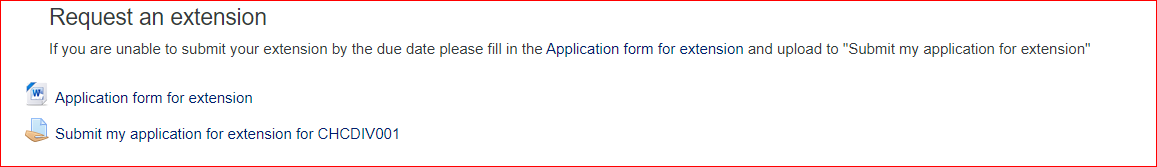 Step 4Save a copy of your application form.Step 5Select “Submit my application for extension for (Unit)”Step 6Select “Add submission”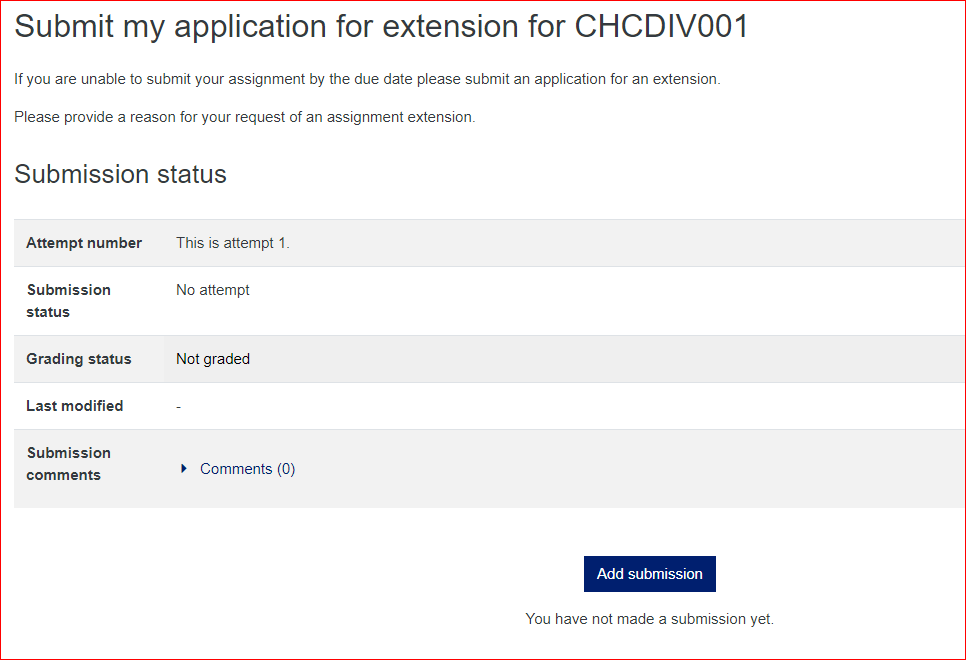 Step 7Upload completed application for extension form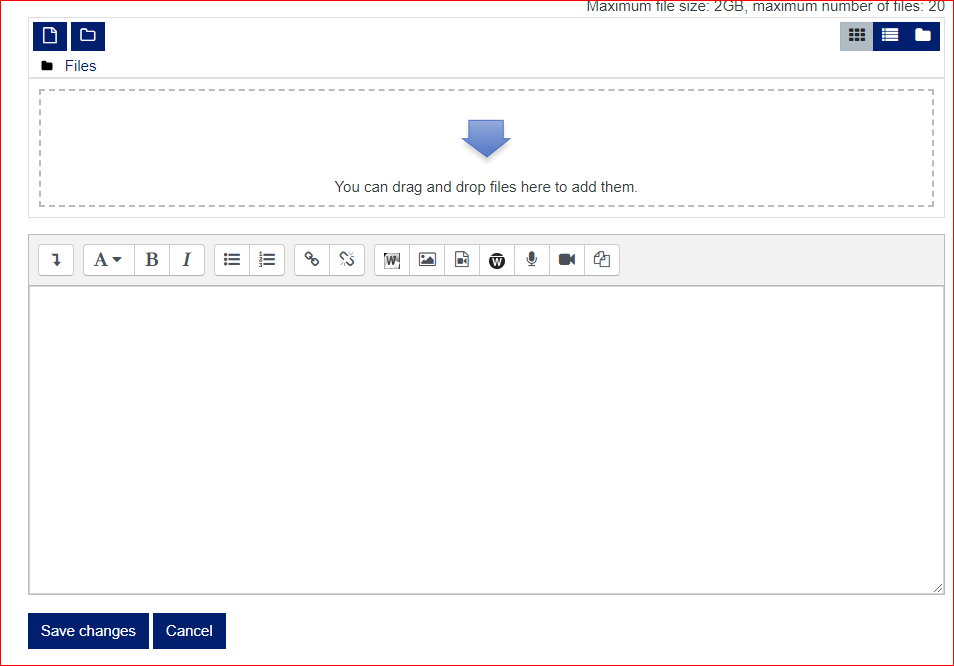 Step 8Select “Submit Assignment”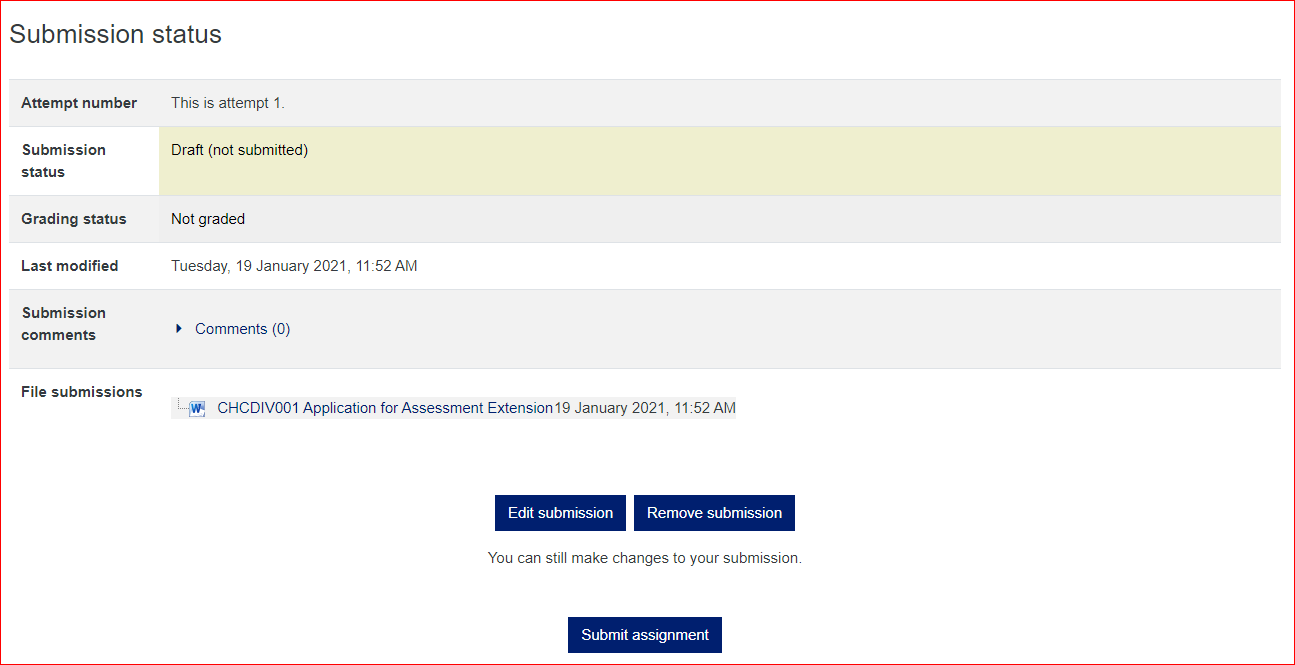 Your application for an extension has now been submitted.Your coordinator will review your application and you will receive a notification on the LMS to inform you of your application result.